 CUB:12 muchii congruente intre ele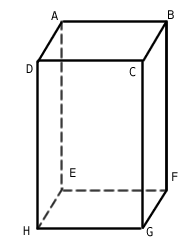 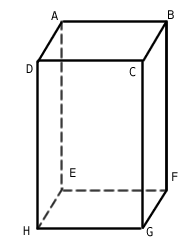 6 feţe patrate FORMULE UTILEAl=4l2At=6l2V=l3d=l√3Distanţe des intalnite in probleme:d(H, AG)=inaltimea corespunzatoare ipotenuzei AG in triunghiul dreptunghic AHGd(H, (DAG)= inaltimea corespunzatoare ipotenuzei in triunghiul dreptunghic DHGd(H, (CAG)= jumatate din diagonala EGd(H, (DEG)= inaltime in piramida triunghiulara regulata HDEG (calcul rapid cu formula volumului – invariant la alegerea bazei) Unghiuri des intalnite in probleme:unghiul (AG, (HGF))=unghiul AGEunghiul (AG, (HDE))= unghiul GAHunghiul((DAG), (HEG))= unghiul DGH